Bald ist es soweit! 

Die Sommerferien stehen kurz vor der Tür.Um das Sommerferienprogramm planen zu können,  
können Sie nun bei Bedarf, Ihre Kinder für die Ferien anmelden.Bitte geben Sie den Abschnitt bis zum 25. Juni 2021 in der OGS ab. 
Abschnitte die nach dem 25. Juni 2021 abgegeben werden, 
werden nicht mehr entgegengenommen.Bitte denken Sie an die Auflage unseres Trägers welche vorsieht, Ihnen für jeden Tag an dem Ihr Kind zwar angemeldet, aber unentschuldigt gefehlt hat, 3,50 Euro zu berechnen. 
Sollte das OGS Personal bei Ihnen anrufen müssen, 
werden wir Ihnen ebenfalls 3,50 Euro berechnen. 
Sie können bis 9.00 Uhr Ihre Kinder in die OGS bringen. Bis 9.00 Uhr ist eine telefonische Abmeldung unter den auf dem Programmbrief, angegebenen Nummern möglich.Die Ferienbetreuung ist nicht standortgebunden.Am 2.Juli 2021 schließt die OGS um 14Uhr !Wir wünschen Ihnen und Ihrer Familie erholsame Ferien!Ihr Traumland Team_________________________________________________________________Name:______________________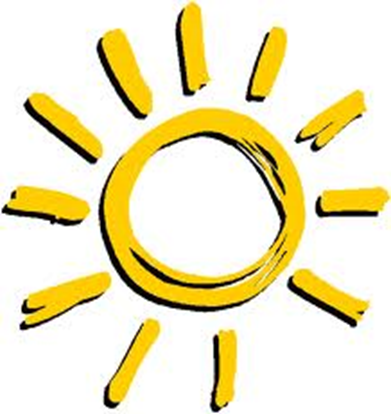 Nein, wir benötigen keine Betreuung. 
Die Ferienbetreuung wird benötigt am: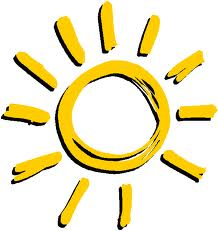 Unterschrift: ___________________26.7.202127.7.202128.7.202129.7.202130.7.20212.8.20213.8.20214.8.20215.8.20216.8.20219.8.202110.8.202111.8.202112.8.202113.8.202116.8.202117.8.2021